Expert Pack: TransportationSubmitted by:	Providence Public School DistrictGrade:  Kindergarten				Date:  June 2015Annotated Bibliographyand suggested sequence for readingN/A       “Modes of Transportation”              Author: Unknown              Genre: Video/Song              Length:  1:17 minutes              Synopsis:  PPT that plays rhyming tune with modes of transportation matching pictures and words.              Citation:  Modes of transportation [Video file]. (n.d.). Retrieved May 23, 2015, from 	http://www.englishvideolesson.com/1394-modes-of-transportation-song.html              Cost/Access:  $0.00	               Recommended Student Activities: Rewatch video and sing along. 450L     This is the Way We Go to SchoolAuthor: Laine Falk Genre: Informational text- clear headings and glossaryLength:  24 pagesSynopsis: Students learn how children around the world go to school. Citation:  Falk, L. (2010). This is the way we go to school. New York: Children’s Press.Cost/Access:  $6.95	 Recommended Student Activities:  Pop QuizN/A      Global Citizen Author: UnknownGenre: Web photographsLength:  20 slidesSynopsis:  Thought-provoking pictures of the trips some children take to school around the world.Citation:  Global Citizen (n.d.). Retrieved May 23, 2015, from http://www.globalcitizen.org/Content/Content.aspx?id=eb8d9283-a7ab-4e09-b1eb-c389a1337b11Cost/Access:  $0.00	 Recommended Student Activities:  Wonderings480L 	On the GoAuthor: Ann MorrisGenre: Informational textLength:  29 pagesSynopsis:  This book illustrates how people across the world move over land, sea and air.Citation: Morris, A. (1990). On the go.  New York, NY: HarperCollins.Cost/Access:  $6.99	 Recommended Student Activities:  WonderingsN/A	Things that Go “Trains For Children”	Author: Unknown	Genre: Informational video	Length: 2:28 minutes 	Synopsis: This video teaches about the different kinds of trains.Citation: Things that go [Video file}. (n.d.). Retrieved May 23, 2015, from  https://www.youtube.com/watch?v=Ty8uibvScnk	Cost/Access: 0.00	Recommended Student Activities: Wonderings 650L	“The Last Train”	Author: Gordon Titcomb	Genre: Poetry	Length: 32 pages	Synopsis: Based on a song, this is a tribute to a bygone era when everyone traveled by train.	Citation: Titcomb, G. (2010). The last train. New York, NY: Roaring Brook Press.	Cost/Access: $13.35	Recommended Student Activities: Quiz makerN/A	“The Last Train”	Author: Gordon Titcomb	Genre: Informational video	Length: 3:18 minutes	Synopsis: This is a video/song that pairs with the text The Last Train.	Citation: The Last Train. [Video file}. (n.d.). Retrieved May 23, 2015, from                                                           		http://www.schooltube.com/video/ac8c35a4f7cd4b35b57b/THE%20LAST%20TRAIN,%20by%20Gordon%20Titco	mb	Cost/Access: 0.00	Recommended Student Activities: Picture of KnowledgeN/A	On the Move	Author: DK Publishing	Genre: Informational text	Length: 32 pages	Synopsis: This book explores the world of vehicles and transportation (must create a free account to access the                                                                                   	online book). 	Citation: Retrieved May 23, 2015, from http://www.wegivebooks.org/books/dk-readers-on-the-move	Cost/Access: 0.00	Recommended Student Activities: Quiz MakerN/A	Things That Go “Fire Trucks”	Author: Unknown	Genre: Informational video	Length: 1:58 minutes	Synopsis: This sound-filled informational video of emergency vehicles responding to emergencies.  
              Includes labeled vocabulary.  	Citation: Things that go [Video file}. (n.d.). Retrieved May 23, 2015, from 	https://www.youtube.com/watch?v=Odqyo8NG4DgCost/Access: 0.00	Recommended Student Activities: Wonderings800L 	 Emergency Vehicles  Author: Penelope ArlonGenre: Informational  textLength:  32 pagesSynopsis:  A book filled with facts and pictures of rescue vehicles hard at work.  The book has clear layouts, simple words and word-picture relationships.Citation:  Arlon, P. (2013). Emergency vehicles.  New York, NY.  Scholastic Reference.Cost/Access:  $7.99	 Recommended Student Activities:  Picture of Knowledge700L      Work Trucks               Author: Trace Taylor               Genre:  Informational text- with captions               Length: 20 pages               Synopsis:  This book illustrates different types of trucks and the materials they move.               Citation: Taylor, T. (2008). Work trucks. USA: American Reading Company.	Cost/Access: $7.50	Recommended Student Activities: Quiz Maker670L      Getting Around Through the Years               Author: Clare Lewis               Genre: Informational text               Length: 24 pages               Synopsis: Students will learn how transportation has changed since the 1950’s.     	Citation: Lewis, C. (2015). Getting around through the years. Portsmouth, NH: Heinemann.	Cost/Access: $13.00	Recommended Student Activities: Quiz Maker740L      Travel Then and Now               Author: Bobbie Kalman               Genre: Informational text               Length: 24 pagesSynopsis: This book has historical photographs, artwork and text to help readers compare and contrast       transportation from past to present.  	Citation: Kalman, B. (2014). Travel then and now. Ontario: Crabtree Publishing.	Cost/Access: $7.95	Recommended Student Activities: A Picture of KnowledgeSupports for Struggling StudentsBy design, the gradation of complexity within each Expert Pack is a technique that provides struggling readers the opportunity to read more complex texts.  Listed below are other measures of support that can be used when necessary.Provide a brief student-friendly glossary of some of the academic vocabulary (tier 2) and domain vocabulary (tier 3) essential to understanding the textDownload the Wordsmyth widget to classroom computers/tablets for students to access student-friendly definitions for unknown words.  http://www.wordsmyth.net/?mode=widget Provide brief student friendly explanations of necessary background knowledgeInclude pictures or videos related to the topic within and in addition to the set of resources in the packSelect a small number of texts to read aloud with some discussion about vocabulary work and background knowledgeProvide audio recordings of the texts being read by a strong reader (teacher, parent, etc.)Chunk the text and provide brief questions for each chunk of text to be answered before students go on to the next chunk of textPre-reading activities that focus on the structure  and graphic elements of the textProvide volunteer helpers from the school community during independent reading time.Text Complexity Guide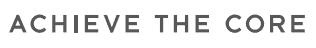 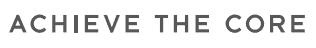 Emergency Vehicles by Penelope ArlonQuantitative MeasureGo to http://www.lexile.com/ and enter the title of the text in the Quick Book Search in the upper right of home page. Most texts will have a Lexile measure in this database.  You can also copy and paste a selection of text using the Lexile analyzer.Qualitative FeaturesConsider the four dimensions of text complexity below. For each dimension*, note specific examples from the text that make it more or less complex. Reader and Task ConsiderationsWhat will challenge students most in this text? What supports can be provided?The vocabulary will be challenging.  Pre-teaching vehicle specific words with picture representation will increase understanding.It is recommended to use this book as a read aloud, with teacher thinking aloud, questioning and identifying information gained through the various text features.Determine prior knowledge (taking into consideration demographics of your school) of vehicles that students are familiar with before the first reading.Re-read to improve overall comprehension and author’s purpose for writing. Expert Pack: TransportationSubmitted by:	Providence Public School DistrictGrade:  Kindergarten		Date:  June 2015Rolling Knowledge JournalRead each selection in the set, one at a time. After you read each resource, stop and think what the big learning was. What did you learn that was new and important about the topic from this resource? Write, draw, or list what you learned from the text about (topic). Then write, draw, or list how this new resource added to what you learned from the last resource(s). Sample Student ResponseRolling Vocabulary:  “Sensational Six”Read each resource then determine the 6 words from each text that most exemplify the central idea of the text.Next use your 6 words to write about the most important idea of the text. You should have as many sentences as you do words.Continue this activity with EACH selection in the Expert Pack.  After reading all the selections in the Expert Pack, go back and review your words.Now select the “Sensational Six” words from ALL the word lists.Use the “Sensational Six” words to summarize the most important learning from this Expert Pack.A Picture of Knowledge (Recommended for Travel Then and Now; “The Last Train”; Emergency Vehicles)Take a piece of paper and fold it two times: once across and once top to bottom so that it is divided into 4 quadrants.  Draw these shapes in the corner of each quadrant.SquareTriangleCircleQuestion MarkWrite!Square:			What one thing did you read that was interesting to you?Triangle:		What one thing did you read that taught you something new?Circle:			What did you read that made you want to learn more?Question Mark:		What is still confusing to you?  What do you still wonder about?Find at least one classmate who has read Travel Then and Now and talk to each other about what you put in each quadrant. Quiz Maker (Recommended for “The Last Train” Getting Around Through the Years; On The Move; Work Trucks)Make a list of # questions that would make sure another student understood the information.Your classmates should be able to find the answer to the question from the resource.Include answers for each question.Include the where you can find the answer in the resource.Wonderings (Recommended for “Global Citizen”; On The Go; Things That Go “Trains for Children”; Things That Go “Fire Trucks”)On the left, track things you don’t understand     from the article as you read. 		 On the right side, list some things you still wonder (or wonder now) about this topic.Pop Quiz  (Recommended for This Is the Way We Go to School)Answer the following questions.Expert Pack: TransportationSubmitted by:	Providence School DistrictGrade:  Kindergarten			Date:  June 2015
Expert Pack Glossary“Modes of Transportation”This is the Way We Go to School“Global Citizen”
On the GoThings That Go “Trains For Kids”The Last Train“The Last Train”On the MoveThings That Go “Fire Trucks”Emergency VehiclesWork TrucksGetting Around Through the YearsTravel Then and NowTopic/SubjectTransportationTexts/ResourcesBooksOn the GoThis is the Way We Go to SchoolThe Last TrainEmergency VehiclesWork TrucksGetting Around Through the YearsTravel Then and NowVideosThings that Go “Trains For Children”“The Last Train”Things That Go “Fire Trucks”Other Mediahttp://www.englishvideolesson.com/1394-modes-of-transportation-song.htmlhttp://www.globalcitizen.org/Content/Content.aspx?id=eb8d9283-a7ab-4e09-b1eb-c389a1337b11DK On the Move http://www.wegivebooks.comEach expert pack contains a variety of selections grouped to create as coherent and gradual a learning process for students as possible, generally beginning with lower levels as measured by quantitative and qualitative measures, and moving to more complex levels in the latter selections. This gradated approach helps support students’ ability to read the next selection and to become ‘experts’ on the topic they are reading about.  Refer to annotated bibliography on the following pages for the suggested sequence of readings.Rationale and suggested sequence for reading:In the first PPT/song “Modes of Transportation” students are introduced to the ways to get from one place to another.  The next resource, “This is the Way We Go to School,” is a book that provides students with an understanding that other children go to school in many different ways.  Students will then view dynamic web-based photographs, in “Global Citizen,” that show children around the world traveling to school.  The next resource, On the Go, is a book that highlights transportation by land, sea and air. After building the foundation for modes of transportation students will dig deeper into their study of trains with “Trains For Children” introducing many types of  trains. In keeping with trains, The Last Train is a nostalgic children’s story about the bygone era of trains. “The Last Train” is a song performed from the previous text with accompanying music video depicting real footage and illustrations. On The Move brings students back, re-igniting interest in exploring more modes of transportation. The next resource in this Expert Pack is a video titled, Things That Go, “Fire Trucks” which gives students information about various emergency vehicles. The next two book resources, Emergency Vehicles and Work Trucks highlight transportation for utility and service. The expert pack culminates with a historical progression of transportation from the book, Getting Around Through the Years and Travel Then and Now leaving students with a wondering about future travel. The Common Core Shifts for ELA/Literacy:Regular practice with complex text and its academic languageReading, writing and speaking grounded in evidence from text, both literary and informationalBuilding knowledge through content-rich nonfictionThough use of these expert packs will enhance student proficiency with most or all of the Common Core Standards, they focus primarily on Shift 3, and the highlighted portions of the standards below.College and Career Readiness Anchor Standards for Reading Literary and/or Informational Texts (the darkened sections of the standards are the focus of the Expert Pack learning for students):Read closely to determine what the text says explicitly and to make logical inferences from it; cite specific textual evidence when writing or speaking to support conclusions drawn from the text.Determine central ideas or themes of a text and analyze their development; summarize the key supporting details and ideas.Read and comprehend complex literary and informational texts independently and proficientlyTitleWrite, Draw, or ListWrite, Draw, or ListNew and important learning about the topicHow does this resource add to what I learned already?“Modes of Transportation”The illustrations on this video show students some basic modes of transportation.“This is the Way We Go to School”Children travel to school using a variety of different modes of transportation.This resource focuses on ways students travel to school and is divided into three sections. Students travel on tracks and wheels, over water and snow and on animals and by foot. The book depicts a map of the locations where the photographs were taken.Global CitizenPhotographs depict 20 different unique journeys children around the world take to school.These photographs show that students around the world travel to school in different ways across both land and water.On the GoPhotographs depict variety of ways people move from place to place.  It covers travel by land, sea and air.This text introduces the various reasons why people travel from one place to another. It may be to visit friends, run errands, to get to work or simply play.Things that Go “Trains For Children”Freight trains haul cargo for a variety of reasons.Introduces the concept that freight trains move cargo of different types and for different purposes.The Last TrainTrain travel was a very popular way to travel. Train travel played an important part in history and connected many parts of the country. “The Last Train”Integrates live footage and illustrations from the book, The Last Train. Portrays the life of a railroad worker.Shows real train footage in combination with illustrations depicting life of a railroad worker.On the MoveVehicles move in different ways and can be recognized by distinctive sounds.Different types of vehicles move differently and make different sounds.Things That Go “Fire Trucks”Fire trucks travel quickly to help people. Then firefighters use special equipment to put out fires.Fire trucks respond in emergencies to help people. Emergency VehiclesThere are many types of emergency vehicles that operate on land and on sea.  Explore how they do what they do.There are many different types of emergency vehicles (not only fire trucks).  This book explores what they transport and how they operate.Work TrucksWork trucks help to move products, people and larger vehicles.This books shows work trucks hauling a variety of materials.Getting Around Through the YearsTransportation is continually evolving and technology and weather play an important role.How transportation has changed in living memory.Travel Then and NowTravel has changed dramatically throughout history.This resource shows how people traveled in the past and present.TitleSix Vocabulary Words & Sentences“Modes of Transportation”car, modes, truck, feet, transportation, bikeSome children ride in a car with their parents to school.People use different modes of transportation to get where they need to go.The garbage man drives a big truck to pick up the trash.We put socks and shoes on our feet each day.Transportation of people and goods can be accomplished in many ways.A bike has two wheels, two handlebars, and two pedals.This Is the Way We Go to Schoolboat, bus, pedicab, snowmobile, bicycle, subwayChildren travel on the water in a boat to school.Most children ride a yellow bus to school.A pedicab has three wheels and moves like a bicycle.In the winter, some children ride on snowmobiles.A bicycle is a fun way to get to school.Underground trains, called subways, take children to school.Global Citizen  buggy, meander, trek, horseback, row, hikeChildren ride in a buggy with wheels pulled by a horse.The children zigzag back and forth as they meander to school.Some students have to trek long distances on their way to school. Horseback riding has long been a mode of transportation.When using a boat without a motor, you must row to make the boat move. Some students must hike long distances in the wilderness to school.On the Gotravel, pedal, animals, wheels, motor, carryWe travel from one place to another in many ways.I push the pedals on my bike to make it go.Animals like horses and oxen take us from place to place.Wheels make moving easier.A motor makes wheels move faster. People carry things in their hands and on their backs.Things That Go “Trains For Kids”long distance trains, maglev trains, rapid transit trains, metro, monorail, model trainLong distance trains carry people.Maglev trains float on magnets.People move around the city on a rapid transit train.People travel underground on the metro train.The monorail is a train with only one track.A toy train is called a model train. The Last Traintown, iron, drove, shone, rusty, souvenirs A train will go from one town or city to another with people and freight.The railroad tracks are made of iron.The conductor drove the train across the country. The railroad tracks shone when they were used frequently. The railroad tracks became rusty when they were not used. People bring souvenirs home to remember a trip or experience.“The Last Train”boarded, grandad, tickets, silver, riding, flattenThe windows of buildings are boarded up when they are not in use.A grandad is another word for grandfather or grandpa. Passengers need tickets to ride on a train.The railroad tracks were the color of silver when they were new. The people were riding on the train to get to their next destination.A train will flatten a penny on the tracks when it rolls over it.On the Movehighway, tractors, field, helicopters, sail, submarineCars and trucks travel fast on the highway.Tractors help farmers plant and harvest their crops.The farmer plants crops in the field.A helicopter has a propeller on top and flies through the air.A boat can sail on the water.A submarine is a boat that dives underwater and comes back to the surface.Things That Go “Fire Trucks”flashing, sirens, firefighters, nozzles, ladder, hydrantThe flashing lights warn cars and people to get out of the way. The sirens make loud noise so that people know a fire truck is coming.The firefighters work together to put out fires and help people.The firefighters point the nozzle of the hose toward the fires.Sometimes firefighters need a ladder to do their work up high. Water comes from the fire hydrant through the hose. Emergency Vehiclesemergency, vehicles, rescue, passenger, arriving, weatherWhen there is an emergency you need to help right away.Many different types of vehicles respond in an emergency.Firefighters rescue people from burning buildings. Passengers are people who travel in or on a vehicle.The train was arriving on time at the station.Sometimes weather causes planes to arrive late.Work Truckswork, trucks, deliver, collect, load, haulSome people use vehicles to help them work.Trucks help us get big, heavy jobs done.The mailman delivers mail to our houses.Garbage trucks collect trash from neighborhoods.We can load people and things into trucks.An eighteen wheeler can haul a house.Getting Around Through the Yearshistory, memory, journey, astronaut, vacation, harmfulWhen we study history, we study people and events of the past. A memory is an event you remember from the past.We would like to go on a journey, or a trip to a far away place.An astronaut works in space wearing a helmet and a big white suit.We went on a family vacation to Hawaii last year.The sun’s rays are harmful to your skin.Travel Then and Nowvoyage, commuter, trailer, fuel, invent, space shuttlePeople took long voyages across the ocean.People commute to work every day.Trailers are vehicles without motors.Most forms of transportation require fuel.Cars were invented before trucks.Space shuttles are aircraft that travel into space.Sensational SixTransportation, history, vehicles, travel, passengers, haulSummary:  Transportation methods have changed drastically over the course of history.  People all over the world use many different vehicles to travel to and from local places to those faraway. Not only do people travel as passengers, but many types of cargo are hauled to different locations by cars, trucks, trains and planes. Technology and weather are helping to improve safety when moving around our world.Summary:  Transportation methods have changed drastically over the course of history.  People all over the world use many different vehicles to travel to and from local places to those faraway. Not only do people travel as passengers, but many types of cargo are hauled to different locations by cars, trucks, trains and planes. Technology and weather are helping to improve safety when moving around our world.QuestionAnswer1.2.3. I’m a little confused about:This made me wonder:QuestionPossible AnswerHow does a pedicab work?A pedicab has three wheels and a person sits in the back and pedals to make it go.What are two types of vehicles that move over tracks?Trains and subways are two types of vehicles that move over tracks.Name the type of vehicle that travels across snow and is used to transport children to school.A snowmobile travels across snow and takes children to school.Name two animals that can transport people or can haul goods from one place to another. Horses and donkeys can transport people or carry goods from place to place. WordStudent-Friendly DefinitionBikeBike means a short word for bicycle.  Many kids  ride on bikes with their friends.CarCar means a vehicle with four wheels and an engine that can carry a small number of people  on the road.  We ride in a car to get to the store.FeetFeet means more than one foot.  A child has two feet..ModesMode means a type of something (such as transportation).  One mode of transportation is a car.TransportationTransportation means a way of traveling from one place to another place.  Many people use an airplane as a means of transportation when they travel a long distance.TruckTruck means a piece of equipment with wheels and handles that you push or pull to move heavy things.  A truck can help you move very heavy boxes or large pieces of furniture.WordStudent-Friendly DefinitionBicycleA bicycle means bike, with two wheels that you ride by pushing its pedals with your feet.  I have a bicycle I ride after school.BoatBoat means a small, open vehicle for traveling on water.  People go fishing in a boat on the lake.BusBus means a large vehicle that is used for carrying people  especially along the same road at the same time.  Many people ride on the city bus to get to work downtown..Pedicab  A pedicab is like a bicycle built for three, one pedals and the other two get to ride. Pedicabs are popular in Asia.SnowmobileSnowmobile means a small powered vehicle used for  traveling through or over snow. Snowmobiling is great fun in the winter when there is a lot of snow on the ground.SubwaySubway means a system of underground trains in a city.  We take the subway when we visit family in New York City.WordStudent-Friendly DefinitionBuggyBuggy means a  small carriage with four wheels that is pulled by a single horse. Before we had cars and trucks, people traveled around in a buggy pulled by their horses.HikeHike means to take a long walk in the country for fun or exercise.  We like to take long hikes into the forest and mountains on the weekend.HorsebackHorseback means on the back of a horse.  Before cars were invented, many people traveled by horseback.MeanderMeander means to have a lot of curves instead of going in a straight line.  A river meanders around bends along the river bank.RowRow means to move a boat  forward using oars.  They rowed the boat all the way across the lake to have a picnic on the island.TrekTrek means to walk usually for a long time.   Thetrekto the top of the mountain was hard. WordStudent-Friendly DefinitionAnimalsAnimal means a living thing that is not a human or plant.   An elephant is a large animal.CarryCarry means to move something while holding it.    I help carry groceries into the house after food shopping with my family.MotorMotor means a machine that produces  motion or power for doing work  A car will not move without the motor giving it power.PedalA pedal is a flat piece of rubber and metal you y push  by foot to make a machine move, work or stop..  I need to pedal my bike to make it go fast.TravelTravel means to go on a trip or journey.  Many families travel on vacation in the summertime. WheelsWheel means one of the round parts underneath a car, bus, train, wagon , etc …that rolls and allows something to move.   I have two big wheels on my bike to help me go fast.WordStudent-Friendly DefinitionCargoCargo means something that is carried from one place to another by boat, airplane, or truck.  The ship was carrying a cargo of bananas. ContainersContainer means an object like a box that can hold something.    I like to put my extra buttons in a small container.CountrysideCountryside means land that is away from big towns and cities.   We can see animals such as cows when we drive through the countryside.EnginesEngine means a machine that changes energy (burning fuel) into mechanical motion.  A car has a four-cylinder engine.  FactoryFactory means  a building or  group of buildings where things  are made by machines and people.  She has a job in the jewelry factory making necklaces.Goods  Goods means  things that are made in order to be  bought or sold.The store sells a variety of goods such as milk and bread.WordStudent-Friendly DefinitionDroveDrove means to take someone or something to a place in a car, truck or other vehicle. I drove her to the train station this morning.IronIron means  a heavy  type of  metal Bars and chains are made of iron.Rusty Rusty means covered with rust.Nails will become rusty when left out in the rain.ShoneShone means tolook shiny.. He polished the silver until it shone.SouvenirsSouvenirs means something kept as a reminder of a place, event, or friendship..When I went to the Super Bowl, I kept my ticket stub as a souvenir.TownTown means a place where people live that is larger than a village but smaller than a city. My family lives in the town of Jackson, Florida.WordStudent-Friendly DefinitionBoardedBoarded means  to get  on a train, boat, etc.The passengers have all boarded the ship and are waiting to leave on a cruise.FlattenFlatten means to make something flat or flatter.You need to flatten a ball of dough to make a pizza.GranddadGranddad means a grandfather.My granddad is my father’s dad.RidingRiding means the activity of riding a horse, bicycle, motorcycle, etc.Many people enjoy riding bikes.SilverSilver means a soft grayish-white metal that is very valuable and is used to make jewelry, coins, knives, forks and many other things.  Women like to wear bracelets made of silver.TicketsTickets are  a piece of paper that allows you to see a show, participate in an event, or travel on a vehicle. Movie theaters collect tickets before you see the movie.WordStudent-Friendly DefinitionFieldField means a wide area of open land without trees or buildings.Farms have many fields..HelicopterHelicopter means an aircraft that can stay in the air without moving forward and that has metal blades that turn around on its top. The nightly news reporter sometimes watches  traffic on the highways in helicopters in the sky.HighwayHighway means a main road that connects cities, towns, etc.Highway 95 connects Rhode Island to Florida.SailSail means to travel on water in a ship or boat. He sailed around the world on a cruise ship.SubmarineSubmarine means a ship that goes totally  underwater.  The submarine can’t be seen by an enemy ship.TractorsTractor means a short, heavy truck that is designed to pull a large trailer.The farmer pulled his hay wagon with the tractor.WordStudent-Friendly DefinitionFirefightersFirefighter means a person who  works to put out fires.  A firefighter’s job is very dangerous.Flashing Flashing means to shine or give off a quick burst of bright light. . A car might be seen flashing its lights if the driver  needs help. The police car had flashing lights.HydrantHydrant means a pipe usually near the side of a street that has  water for putting out fires. .Every street has red fire hydrants to use in case of a fire. LadderLadders are used for climbing. They are made out of  two long pieces of wood or metal or rope with a series of steps between them.Firefighters will use the ladders on the trucks to reach the top floors of burning buildings.NozzlesNozzle means a small  tube on the end of a pipe or hose to control the way a liquid or gas flows out. The nozzle at the end of the hose can be turned to make the water come out fast. SirensSiren means a piece of equipment that makes  a loud, high-pitched warning sound.Police cars and ambulances use sirens to let traffic know they are coming.WordStudent-Friendly DefinitionArrivingArriving means to reach a place after traveling.. We had dinner before arriving at the station.EmergencyEmergency means adangerous situation where someone needs help right away..  Her quick thinking in an emergency saved the baby’s life.PassengerPassenger means  a person who is traveling from one place to another in a car, bus, train, ship, airplane, etc., and who is not driving or working on it. There were two passengers in the car with  the driver.RescueRescue means to save someone or something from danger. A fireman rescued three children from the burning building.VehiclesVehicle means a machine that is used to carry people or things from one place to another.  The vehicle’s driver was hurt  in the car crash.WeatherWeather means the temperature and other outside conditions.The weather today will be hot and dry.WordStudent-Friendly DefinitionCollectCollect means to get things from different places and bring them together.They hope to collect over 1,000 dollars to support Special Olympics.DeliverDeliver means to take something to a person or place.  The mail carrier delivers the mail to my house everyday.HaulHaul means to have to pull or drag something. We used buckets to haul water up from the river.LoadLoad means an amount that can be carried at one time.He picked up the load of firewood and carried it into the house.Trucks  Trucks mean  a large motor vehicle used for carrying heavy loads.He wheeled the boxes onto the truck and brought them into the building.WorkWork means too have or do a job.I work every afternoon at  Burger King.WordStudent-Friendly DefinitionEnvironmentEnvironment means the natural world.Pollution is bad for the environment.GPSGlobal Positioning System means anelectronic system in a car that tells you how to get to places.My GPS system gives me directions so I know how to drive to new places.HybridHybrid means a car with an engine that can run on two different fuels, usually gasoline and electricity.A hybrid car can use  both electricity and gasoline.MapsMaps mean a picture or chart that shows the rivers, mountains, street, etc., in an area.  We can find where many countries are on the map.MemoryMemory meansremembering what has been learned. He began to lose his memory as he grew older.PollutionPollution means the process of making land, water, air, etc., dirty and not safe to use..The fish are dying from pollution in the river.WordStudent-Friendly DefinitionCommuterCommuter means one who travels between two places, usually home and work.Many commuters take the subway to work every day.FuelFuel means anything such as wood or gasoline that is burned for energy.My car takes 12 gallons of fuel to fill the tank.InventInvent means to make  something for the first time.Thomas Edison invented the phonograph.Space shuttleSpace shuttle means a spacecraft made  to carry astronauts and their equipment back and forth between the Earth and space.The space shuttle will launch from Cape Canaveral in Florida.TrailerTrailer means a very large metal container that can be pulled by a car or truck. People can live or work in a trailer. It can also be used to move things.We parked our trailer next to the lake for the summer.VoyageVoyage means a long trip by air, land, or seaor in space.The author of the story, wrote about many voyages in the South Seas.